ЛИСЯНСЬКА СЕЛИЩНА РАДАРІШЕННЯ21.12.2023                                     смт  Лисянка                                    № 48-8/VIІIПро затвердження Програми підтримкиКомунального некомерційного підприємства«Лисянська територіальна лікарня» Лисянської селищної ради Звенигородського районуЧеркаської області на 2024 рік        Відповідно до пункту 22 частини 1 статті 26, статті 32  Закону України «Про місцеве самоврядування в Україні», з метою підвищення доступу сільського населення до якісної медичної допомоги, модернізації та зміцнення матеріально-технічної бази закладів охорони здоров’я,  сільська ради  в и р і ш и л а :      1. Затвердити Програму підтримки Комунального некомерційного підприємства ««Лисянська територіальна лікарня» Лисянської селищної ради Звенигородського району Черкаської області на 2024 рік. (додається).   2.   Контроль за виконанням даного рішення покласти на постійну комісію з питань фінансів, бюджету та соціально-економічного розвитку.Селищний голова                                                      Анатолій ПРОЦЕНКОДодаток                             до рішення селищної ради від 21.12.2023 № 48-8/VIIIПРОГРАМАпідтримки комунального некомерційного підприємства«Лисянська територіальна лікарня»Лисянської селищної ради Звенигородського району Черкаської області на 2024 рікI. Визначення проблеми, на розв’язання якої спрямована ПрограмаОхорона здоров’я визначається одним із пріоритетних напрямків державної політики та одним із основних факторів національної безпеки країни. Перспективність розвитку суспільства визначається станом здоров’я людини та державними витратами на охорону здоров’я.Громадяни України незалежно від місця проживання мають право на отримання в усіх лікувально-профілактичних закладах системи охорони здоров’я гарантований рівень медичної допомоги, який визначений постановою Кабінету Міністрів України від 11.07.2002 № 955 “Про затвердження програми надання громадянам гарантованої державної безоплатної медичної допомоги”. Однак, на сьогодні медичне обслуговування не дає можливості кожному громадянину реалізувати своє, гарантоване статтею 49 Конституції України, право на охорону здоров’я, медичну допомогу та медичне страхування. Згідно цієї ж статті, держава зобов’язана створювати умови для ефективного і доступного для всіх громадян медичного обслуговування.Вторинна медична допомога на сьогодні не завжди відповідає сучасним вимогам та потребам мешканців сільських територій. Причинами такого стану справ є, насамперед, нестача належно обладнаних приміщень, відсутність достатньої кількості медикаментів і транспортних засобів, а також дефіцит кваліфікованих медичних кадрів.На території об*єднаних територіальних громад (колишній Лисянський район) функціонує комунальне некомерційне підприємство «Лисянська територіальна лікарня» Звенигородського району Черкаської області. Ліжковий фонд становить 111 ліжок, що перевищує затвердженні нормативи. Всі приміщення комунальне некомерційне підприємство «Лисянська територіальна лікарня» Звенигородського району Черкаської області опалюються твердим паливом. Кошти, що необхідні для забезпечення закладу та його структурних підрозділів, енергоносіями не передбачені умовами контрактування з НСЗУ на 2024 рік. На початок 2024 року загальна потреба по комунальне некомерційне підприємство «Лисянська територіальна лікарня» Звенигородського району Черкаської області при мінімальних бюджетних запитах складатиме – 12926,3 млн. грн., який необхідно буде покривати за кошти об’єднаних територіальних громад. У 2024 році  планується покриття статті «заробітна плата», «медикаменти», «харчування хворих» за рахунок коштів НСЗУ, враховуючи 16 основних пакетів послуг, які законтрактовані комунальне некомерційне підприємство «Лисянська територіальна лікарня» Звенигородського району Черкаської області та НСЗУ.Не забезпечені видатки на забезпечення Комунальне некомерційне підприємство «Лисянська територіальна лікарня» Звенигородського району Черкаської області оплатою комунальних платежів в обсязі – 9374,3 млн. грн.Щороку в стаціонарних відділеннях КНП комунальне некомерційне підприємство «Лисянська територіальна лікарня» Звенигородського району Черкаської області проліковується близько 4,5 тис. мешканців трьох об’єднаних територіальних громад. Скорочення ліжкового фонду призведе звичайно і до скорочення штатної чисельності працівників, що на сьогодні не є виходом із ситуації. Це і скорочення податку на доходи фізичних осіб, це і навантаження на служби зайнятості, це і міграція певної категорії населення і інші негативні фактори.II. Мета ПрограмиМетою Програми є комплексний підхід до організації роботи комунального некомерційного підприємства, його фінансового та матеріально-технічного забезпечення, підвищення ефективності використання бюджетних коштів, об’єднання зусиль ТГ, підприємств, установ, організацій, що здійснюють діяльність в напрямку ефективного функціонування системи охорони здоров’я, забезпечення рівного та справедливого доступу громадян до медичних послуг належної якості, зниження рівня захворюваності, інвалідності та смертності населення шляхом формування і налагодження ефективного функціонування системи надання населенню доступної та високоякісної вторинної медичної допомоги, вдосконалення, модернізація та зміцнення матеріально-технічної бази закладів охорони здоров’я, оснащення їх необхідним медичним обладнанням, комп’ютерною технікою, автотранспортом, поліпшення умов праці медичних працівників, що допоможе покращити якість життя та збільшити тривалість життя населення об’єднаних територіальних громад (колишнього Лисянського району).ІІІ. Завдання ПрограмиОсновними завданнями функціонування та розвитку вторинної медичної допомоги населенню яке проживає Лисянській ОТГ, Бужанській ОТГ, Виноградській ОТГ  на 2024 рік є:- збереження і покращення стану здоров’я всіх верств населення, зниження рівня захворюваності, інвалідності, продовження активного довголіття і тривалості життя;- гарантована доступність і якість надання вторинної медичної допомоги;- зміцнення матеріально-технічної бази підприємства, реконструкція, проведення ремонту, оснащення обладнанням, автотранспортом і засобами зв’язку та створення умов для заохочення медичного персоналу і випускників медичних освітніх закладів до проживання та професійної діяльності у сільській місцевості;- удосконалення організації медичної допомоги, пріоритетний розвиток вторинної медичної допомоги;- підвищення рівня санітарної культури населення, формування здорового способу життя;- удосконалення механізмів фінансування комунальне некомерційне підприємство «Лисянська територіальна лікарня» Звенигородського району Черкаської області;- стимулювання медичних працівників для роботи в сільській місцевості;- забезпечення окремих категорій населення та хворих з окремими захворюваннями лікарськими засобами на пільговій основі;- забезпечення паліативною допомогою людей похилого віку, онкохворих, хворих на СНІД та інших пацієнтів необхідними лікарськими засобами; - впровадження електронного документообігу, в т.ч. електронної амбулаторної картки пацієнта, електронного рецепта тощо; - покращення інформаційно-технологічного забезпечення структурних підрозділів закладу (сучасний інтернет-зв’язок, робота з медичною інформаційною системою та забезпечення інформаційної підтримки); - оновлення автотранспорту, проведення ремонту існуючих автотранспортних засобів;- забезпечення наявних автотранспортних засобів паливно-мастильними матеріалами відповідно до потреб.Виконання Програми дає змогу:- підвищити ефективність роботи закладів охорони здоров’я з метою подолання несприятливих демографічних тенденцій;- сформувати систему надання населенню високоякісної медичної допомоги;- забезпечення збереження та подальше зміцнення матеріально-технічної бази, її модернізація;	Паспорт до Програми наведений у додатку 1 до Програми.ІV. Перелік завдань і заходів ПрограмиМедична допомога жителям ТГ (колишній Лисянський район) є доступною. Проте є проблеми, які накопичувалися роками і потребують невідкладного вирішення шляхом додаткового фінансування з місцевих бюджетів.Оптимальним варіантом розв’язання проблем є:- пріоритетний розвиток вторинної медичної допомоги;- удосконалення матеріально-технічної бази охорони здоров’я відповідно до світових стандартів, запровадження правових, економічних, управлінських механізмів, забезпечення конституційних прав громадян на охорону здоров’я;- залучення засобів масової інформації, навчальних закладів та громадських організацій до більш широкого інформування населення з питань профілактики, раннього виявлення та ефективного лікування захворювань;- поліпшення медичної допомоги вразливим верствам населення та жителям села; забезпечення населення ефективними, безпечними і якісними лікарськими засобами та виробами медичного призначення;- поліпшення стану здоров’я всіх верств населення, зниження рівня захворюваності, інвалідності, смертності, продовження активного довголіття і тривалості життя;- підвищення ефективності використання наявних кадрових, фінансових та матеріальних ресурсів охорони здоров’я;- створення сучасної системи інформаційного забезпечення у сфері охорони здоров’я;- удосконалення інноваційної політики в сфері охорони здоров’я;- впровадження системи персоніфікованого електронного реєстру громадян та сучасних інформаційних і телемедичних технологій в діяльності вторинної медичної допомоги.Програма розрахована на реалізацію заходів протягом 2024 року.Напрями і заходи Програми наведено у додатку 2 до Програми.V. Фінансове забезпечення ПрограмиФінансове забезпечення виконання Програми здійснюється за рахунок коштів об’єднаних територіальних громад в обсягах, пропорційних кількості населення, коштів Національної служби здоров’я України, субвенцій бюджетів інших рівнів, а також коштів інших джерел, не заборонених чинним законодавством.Необхідний обсяг фінансування Програми може бути уточнений у процесі формування місцевого бюджету на відповідний рік, виходячи з конкретних завдань та наявності коштів, на підставі затвердженого табеля оснащення комунальне некомерційне підприємство «Лисянська територіальна лікарня» Звенигородського району Черкаської області.Виконання Програми у повному обсязі можливе лише за умови стабільного фінансування її складових.Враховуючи кількість населення, що проживає на території окремих об’єднаних територіальних громад, пропонується спільне фінансування закладу, а саме – Лисянській ОТГ – 6187,3 млн.грн., Бужанській ОТГ – 1499,6 млн. грн., Виноградській ОТГ – 1687,4 млн.грн. Кошти необхідні для забезпечення поточних ремонітв закладу, придбання медичного обладнання, забезпечення медикаментами пільгових категорій населення – пропонується виділяти при перевиконанні бюджету ОТГ та перегляді фінансування програми протягом поточного року.VІ. Координація та контроль за виконанням ПрограмиВиконання Програми покладається на комунальне некомерційне підприємство «Лисянська територіальна лікарня» Звенигородського району Черкаської області. Контроль за виконанням Програми покладається на виконавчі комітети об’єднаних територіальних громад (колишній Лисянський район). Директор комунальне некомерційне підприємство «Лисянська територіальна лікарня» Звенигородського району Черкаської області до 20 січня 2025 року подає інформацію про стан виконання Програми сесіям об’єднаних територіальних громад.При необхідності коригування Програми, до неї можуть бути внесені зміни.Секретар								       	О.В.МакушенкоДодаток 1 до ПрограмиПАСПОРТ  Програми підтримки комунального некомерційного підприємства «Лисянська територіальна лікарня» Звенигородського району Черкаської області на 2024 рікСекретар								       	О.В.МакушенкоПЛАН ЗАХОДІВ ПРОГРАМИпідтримки комунального некомерційного підприємства«Лисянська центральна районна лікарня»на 2024 рікСекретар															       	О.В.Макушенко1.Ініціатор розроблення Програми комунальне некомерційне підприємство «Лисянська територіальна лікарня» Звенигородського району Черкаської області2.Розробник Програмикомунальне некомерційне підприємство «Лисянська територіальна лікарня» Звенигородського району Черкаської області3.Відповідальний виконавець Програми комунальне некомерційне підприємство «Лисянська територіальна лікарня» Звенигородського району Черкаської області4.Учасники Програми комунальне некомерційне підприємство «Лисянська територіальна лікарня» Звенигородського району Черкаської області5.Термін реалізації Програми2024 рік6.Джерела фінансування ПрограмиКошти ОТГ, коштів інших джерел, не заборонених чинним законодавством7.Загальний обсяг фінансових ресурсів, необхідних для реалізації Програми, всього:7937,3 млн.грн.7.1У тому числі, коштів місцевого бюджету:7937,3 млн.грн.7.2коштів інших джерел:№ з/пНазва напряму діяльності (пріоритетні завдання)Перелік заходів ПрограмиСтрок виконаннязаходуДжерела фінансуванняОрієнтовні обсяги фінансуван-ня, тис. грн.1.Забезпечення належного матеріально–технічного оснащення комунальне некомерційне підприємство «Лисянська територіальна лікарня» Звенигородського району Черкаської областіПридбання медичного обладнання та виробів медичного призначення для структурних підрозділів закладу та іншого обладнання довгострокового використання 2024Кошти бюджетів сільських та селищної рад (ОТГ)600,02.Забезпечення медикаментами та виробами медичного призначенняПридбання медикаментів та виробів медичного призначення2024Кошти бюджетів сільських та селищної рад (ОТГ)100,03.Забезпечення належних умов функціонування структурних підрозділів комунальне некомерційне підприємство «Лисянська територіальна лікарня» Звенигородського району Черкаської областіПридбання твердого палива для структурних  підрозділів Оплата природного газуОплата електроенергіїОплата водопостачання та водовідведенняВивіз побутових відходів2024Кошти бюджету сільських та селищної рад (ОТГ)3630,027,32079,0451,090,04.Забезпечення проведення поточних ремонтівПридбання матеріалів для проведення поточних ремонтів у структурних підрозділах , оплата за виконані роботи за поточні ремонти2024Кошти бюджету, сільських та селищної рад (ОТГ)300,05.Забезпечення пільгових категорій населення лікарськими засобами на безоплатній основі та пільгові пенсіїЗабезпечення пільгових категорій населення та пацієнтів в т.ч. учасників АТО, УБД, хворих з окремими захворюваннями лікуванням в стаціонарних та амбулаторних умовах в т.ч. пільгові медикаменти2024 Кошти бюджету сільських та селищної рад (ОТГ)2005.Забезпечення пільгових категорій населення лікарськими засобами на безоплатній основі та пільгові пенсіїПільгові пенсії202460,06.Забезпечення капітальних ремонтів та реконструкції медичного обладнання та ліфтівОплата за виконані роботи по капітальних ремонтах та реконструкціїю2024Кошти бюджету сільських та селищної рад (ОТГ)400ВСЬОГО 7937,3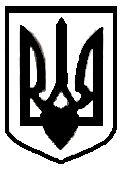 